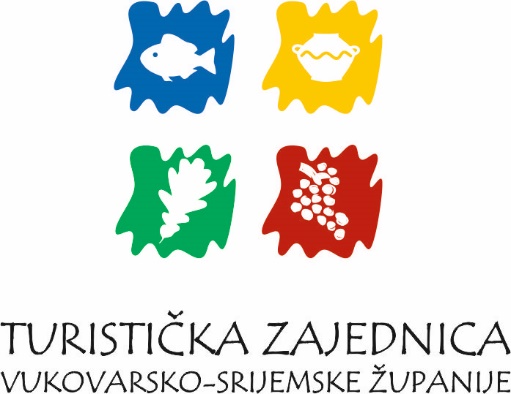 NADZORNI ODBORIZVJEŠĆE O OBAVLJENOM NADZORUNADZORNOG ODBORA TURISTIČKE ZAJEDNICEVUKOVARSKO – SRIJEMSKE ŽUPANIJEza razdoblje1. siječnja – 31. prosinca 2015. godinesvibanj 2016. godineOpći podaci o samome nadzoru Sukladno članku 12. Zakona o turističkim zajednicama i promicanju hrvatskog turizma (Narodne novine, broj 152/08.) TZ Vukovarsko - srijemske županije održala je Osnivačku skupštinu 11. ožujka 2011. na kojoj je donesen Statut Zajednice uz prethodnu suglasnost Ministarstva turizma (Klasa: 334-03/10-03/100, Ur. br. 529-05-10-03 od 1. rujna 2010.).Statut TZ Vukovarsko – srijemske županije objavljen je u Narodnim novinama broj 35 od 25. ožujka 2011. godine.Ministarstvo turizma je 13. lipnja 2012. donijelo rješenje da se TZ Vukovarsko - srijemske županije upisuje u Upisnik turističkih zajednica pod upisnim brojem 125, kao pravni slijednik Turističke zajednice Vukovarsko – srijemske županije koja je upisana u Upisnik turističkih zajednica Ministarstva turizma pod upisnim brojem 189, list 221, KLASA: 334-03/94-03/215, URBR: 529-02/95-0002 od 19.09.1995. godine, a Rujana Bušić Srpak, direktorica Turističke zajednice Vukovarsko – srijemske županije, upisuje se u Upisnik turističkih zajednica pod upisnim brojem iz točke 1. rješenja, kao osoba ovlaštena za zastupanje Turističke zajednice Vukovarsko – srijemske županije.Nadzorni odbor TZ VSŽ obavio je dana 05. svibnja 2016. godine nadzor nad poslovanjem TZ VSŽ za razdoblje 1. siječnja – 31. prosinca 2015. godine. Obavljen je nadzor nad: o	vođenjem poslova turističke zajednice,o	materijalnim i financijskim poslovanjem i raspolaganjem sredstvima turističke zajednice,izvršenjem i provedbom programa rada i financijskog plana turističke zajednice, Nadzorni odbor pregledao je slijedeću dokumentaciju: izvršenje financijskog plana TZ VSŽ za nadzirano razdoblje: tablicu ostvarenja financijskog plana s iskazanim indeksima i strukturom, temeljna financijska izvješća: račun prihoda i rashoda (obrazac PR-RAS-NPF), bilanca (obrazac BIL-NPF).Vođenje poslova turističke zajednice 2.1. TZ Vukovarsko – srijemske županije djeluje u skladu sa zakonima, Statutom i aktima Zajednice, te odlukama Skupštine i Turističkog vijeća. TIJELA TURISTIČKE ZAJEDNICE
(dinamika i sadržaj sjednica)SkupštinaU razdoblju 1. siječnja - 31. prosinca 2015. održane su tri sjednice (Izborna – 1. sjednica te redovne, 9. i 2.) Skupštine TZ Vukovarsko – srijemske županije.9. sjednica održana je 26. veljače sa slijedećim dnevnim redom:Izbor radnih tijela skupštine: zapisničara i dva ovjerovitelja zapisnikaUsvajanje zapisnika 8. sjednice Skupštine TZ VSŽ.Izvješće o aktivnostima i tijeku realizacije Programa rada u 2015. godini.Izvješće o radu TZ VSŽ za 2014. godinu.Financijsko izvješće TZ VSŽ za 2014. godinu.Izvješće o radu direktorice i Turističkog ureda TZ VSŽ u 2014. godini.Razno.IZBORNA sjednica Skupštine – 1. sjednica održana je 30. listopada 2015. godine sa slijedećim dnevnim redom:Otvaranje Izborne skupštine i utvrđivanje dnevnog reda.Izbor radnih tijela Osnivačke skupštine:Zapisničara i dva ovjerovitelja zapisnikaverifikacijske komisijeIzvješće verifikacijske komisije o provedenim izborima i potvrđivanje mandata članova Skupštine Turističke zajednice Vukovarsko – srijemske županije u mandatnom razdoblju 2015. – 2019. godine.Donošenje Odluke o prestanku mandata dosadašnjim članovima u svim tijelima Turističke zajednice Vukovarsko – srijemske županije.Izbor tijela Turističke zajednice Vukovarsko – srijemske županije u mandatnom razdoblju 2015. – 2019. godine (čl.15. tč.3. Zakona):izbor članova Turističkog vijećaizbor članova Nadzornog odboraIzbor predstavnika TZ VSŽ u Sabor Hrvatske turističke zajednice (čl. 49. Zakona).Prijedlog izmjena Poslovnika Skupštine.Odluka o izlasku iz članstva u UHPA-i.Odluka o partnerstvu na EU projektima: All along the Danube (Jačanje biciklističkog turizma uz Dunav) i Turistički opservatorij (praćenje turističkog prometa i kapaciteta uz Dunav).Različito.2. sjednica održana je 18. prosinca 2015.  sa sljedećim dnevnim redom: Otvaranje sjednice Skupštine i utvrđivanje dnevnog reda.Izbor radnih tijela Osnivačke skupštine:Zapisničaradva ovjerovitelja zapisnika      3.   Usvajanje zapisnika s Izborne Skupštine.      4.   Usvajanje Programa rada TZ VSŽ za 2016. godinu.      5.   Usvajanje Financijskog plana TZ VSŽ za 2016. godinu.      6.   Usvajanje Rebalansa Financijskog plana TZ VSŽ za 2015. godinu.      7.   Usvajanje Izvješća Nadzornog odbora TZ VSŽ za razdoblja:Financijsko izvješće TZ VSŽ za razdoblje 1. siječnja – 31. prosinca 2014. godine.Financijsko izvješće TZ VSŽ za razdoblje 1. siječnja – 31. ožujka 2015. godine.Financijsko izvješće TZ VSŽ za razdoblje 1. siječnja – 30. lipnja 2015. godine.Financijsko izvješće TZ VSŽ za razdoblje 1. siječnja – 30. rujna 2015. godine.       8.  Različito.        Na sjednici su jednoglasno donesene odluke po svim točkama dnevnog reda, jednoglasno su prihvaćena sva izvješća.Sjednice Skupštine Zajednice sazvane su sukladno Pravilniku o radu Skupštine Zajednice, koji je donesen na osnivačkoj sjednici Skupštine 11. ožujka 2011.Uz poziv za sjednicu dostavljeni su odgovarajući pisani materijali.Zapisnik sa sjednice sadrži sve elemente propisane Pravilnikom o radu Skupštine.Zapisnici, kao i odluke sa sjednice sa svim pripadajućim pisanim materijalima nalaze se u arhivi Zajednice.Turističko vijećeU razdoblju 1. siječnja - 31. prosinca 2015. održane su tri sjednice Turističkog vijeća (20., 1. i 2. sjednica).• 20. sjednica Turističkog vijeća održana je 23. veljače 2015.  sa sljedećim dnevnim redom:Usvajanje Zapisnika s 19. Sjednice.Izvješće o aktivnostima i tijeku realizacije Programa rada od 19. sjednice Turističkog vijeća.Izvješće o radu TZ VSŽ za 2014. godinu.Financijsko izvješće TZ VSŽ za 2014. godinu.Izvješće o radu direktorice i Turističkog ureda TZ VSŽ u 2014. godini.Razno.1. sjednica Turističkog vijeća održana je 30. listopada 2015. godine sa slijedećim dnevnim redom:Izvješće o aktivnostima i tijeku realizacije Programa rada od prethodne sjednice Turističkog vijeća.Prijedlog Programa rada TZ VSŽ za 2016. godinuPrijedlog Financijskog plana TZ VSŽ za 2016. godinu.Razno.Prijedlog dopune dnevnog reda: Izbor predstavnika TZ VSŽ u Nadzorne odbora Turističkih zajednica gradova: Vukovara, Vinkovaca, Županje, Iloka i TZ općine Nijemci.2. sjednica Turističkog vijeća održana je 18. prosinca 2015. godine sa slijedećim dnevnim redom:Usvajanje zapisnika s 20. sjednice Turističkog vijeća TZ VSŽ.Usvajanje Zapisnika s 1. sjednice Turističkog vijeća TZ VSŽ.Usvajanje Izvješća Nadzornog odbora TZ VSŽ za razdoblja:Financijsko izvješće TZ VSŽ za razdoblje 1. siječnja – 31. prosinca 2014. godine.Financijsko izvješće TZ VSŽ za razdoblje 1. siječnja – 31. ožujka 2015. godine.Financijsko izvješće TZ VSŽ za razdoblje 1. siječnja – 30. lipnja 2015. godine.Financijsko izvješće TZ VSŽ za razdoblje 1. siječnja – 30. rujna 2015. godine.Usvajanje prijedloga rebalansa Financijskog plana TZ VSŽ za 2015. godinu.Mišljenje na zahtjev Općinskog vijeća Ivankovo o produljenju radnog vremena.Mišljenje na zahtjev Općinskog vijeća Stari Jankovci o produljenju radnog vremena.	Mišljenje na zahtjev Općinskog vijeća Općina Andrijaševci.Odluka o korištenju vanjske usluge za popunjavanje programa Arhinet.Odluka o potpisnicima u TZ VSŽ.Razno.Na svim sjednicama su jednoglasno donesene odluke po točkama dnevnog reda, te su prihvaćena navedena izvješća.Nadzorni odbor uvidom u aktivnosti tijela TZ VSŽ utvrđuje da ista izvršavaju sve poslove definirane Zakonom i Statutom TZ VSŽ.Tijela TZ VSŽ i Turistički ured TZ VSŽ rade prema usvojenim poslovnicima i aktima propisanim Zakonom i Statutom TZ VSŽ: Poslovnik rada Skupštine TZ VSŽ, Poslovnik rada Turističkog vijeća, Pravilnik o radu TZ VSŽ,  Pravilnik o organizaciji i sistematizaciji radnih mjesta u Turističkom uredu TZ VSŽ, Pravilnik o plaćama zaposlenika u Turističkom uredu TZ VSŽ.Nadzorni odbor utvrđuje da TZ VSŽ djeluje u skladu sa Zakonom i aktima TZ VSŽ te odlukama Skupštine i Turističkog vijeća.TZ VSŽ je tijekom 2015. godine radila prema usvojenom Programu rada i Financijskom planu TZ VSŽ za 2015. godinu koji je donesen u skladu sa Zakonom i standardima u sustavu turističkih zajednica te usvojen na 8. sjednici Skupštine održanoj 23. prosinca 2014. godine, a temeljem prijedloga Turističkog vijeća usvojenog na 18. sjednici Turističkog vijeća održanoj 31. listopada 2014. godine.KOORDINACIJE SUSTAVA TZG i TZO VUKOVARSKO - SRIJEMSKE ŽUPANIJENajvažniji turistički programski projekti sustava TZ s područja županije, navedeni u programima rada TZG/TZO za 2015., koordinirani su i nadzirani.Osim zajedničkih projekata, u 2015. godini održane su dvije koordinacije TZ županije.13. koordinacija održana je 10. ožujka 2015. godine sa slijedećim dnevnim redom:Provedba projekta „Hrvatska 365“ u 2015. godini.Realizacija posebnih prezentacija u Hrvatskoj.Realizacija media plana u 2015. godini.Model provedbe Sporazuma o korištenju Arhineta.Analiza izvornih prihoda sustava TZ u 2014. godini.Razno.14. koordinacija održana je 7. srpnja 2015. godine sa slijedećim dnevnim redom:Analiza zakonskih prijedloga: Zakona o turističkim zajednicama i promicanju hrvatskog turizma, Zakona o turističkoj članarini i Zakona o boravišnoj pristojbi.Provedba novog koncepta hrvatskih turističkih nagrada.Analiza i realizacija kandidiranih projekata na natječaje za TZ na turistički nerazvijenim područjima.Prijedlog zajedničkih aktivnosti za 2016. godinu.Razno.3. Materijalno i financijsko poslovanje i raspolaganje sredstvima turističke zajednice i podružnica 3.1. Financijska izvješća za razdoblje siječanj-prosinac 2015. godine sastavljena su u skladu sa stanjem u poslovnim knjigama i pokazuju ispravno stanje.Program rada s financijskim planom za 2015. donesen je na 8. redovnoj sjednici Skupštine Zajednice održanoj 23. prosinca 2014. godine u skladu sa zadaćama definiranim Zakonom i Statutom Zajednice, te jednoobraznom sustavu planiranja prema preporukama Hrvatske turističke zajednice.Programske aktivnosti planirane su po pojedinim projektima, a financijskim planom su detaljno planirana sredstva. Iz Programa rada i financijskog plana proizlazi da su aktivnosti  Zajednice dominantno usmjerene na funkcionalni marketing za što su usmjerena i najveća sredstva (unapređenje proizvoda, komunikacijske taktike, prodaja, promocija i distribucija).TZ Vukovarsko - srijemske županije se prilikom izvršavanja i provedbe Programa rada i financijskog plana u 2015. držala okvira zadanih Planom i programom rada za 2015. godinu, te se realizacija programa provodila u skladu s priljevima sredstava.
Financijsko izvješće za razdoblje 1. siječnja - 31. prosinca 2015. sastavljeno je u skladu sa stanjem u poslovnim knjigama i propisima koje određuje knjigovodstvo neprofitnih organizacija te iskazuje objektivan i istinit prikaz poslovanja za navedeno razdoblje.Konta su strukturirana u skladu s računskim planom, internim računskim planom za turističke zajednice, te namjenom rashoda.Rashodi su knjiženi na temelju ovjerenih dokumenata od strane direktorice Rujane Bušić Srpak i bili su temeljeni na Programu rada i financijskom planu za 2015. godinu, te odlukama Turističkog vijeća.Turistička zajednica Vukovarsko - srijemske županije vodi knjigovodstvo i sastavlja financijska izvješća po načelu urednog knjigovodstva, tako da su u njima vidljivi poslovni događaji kako bi neovisna stručna osoba mogla u primjerenom roku utvrditi stanje imovine i rezultat poslovanja.Podaci o poslovnim događajima evidentiraju se na osnovi vjerodostojne dokumentacije i po načelu dvojnog knjigovodstva, a prema kontnom planu koji je propisan Uredbom za neprofitne organizacije (N.N. 10/08).Poslove knjigovodstva, obračune plaća i naknada, te izrade financijskih i statističkih izvješća, kontrole financijske dokumentacije obavlja Knjigovodstveni servis „Saldo“.
Prihodi TZ VSŽ u 2015. godini iznosili su: 54.045,41 po osnovi boravišne pristojbe, 172.585,36 po osnovi turističke članarine, 325.000,00 po osnovi uplata iz županijskog proračuna, 152.628,06 po osnovi transfera Hrvatske turističke zajednice, 3.594,56 od DCC-a. Prihodi od kamata iznose 19,91 kuna, prihodi od sufinanciranja ostalih turističkih zajednica iznose 61.636,04. Preneseni prihodi iznosili su: 9.129,00 kuna. Rashodi prema vrstama iskazanima u temeljnim financijskim izvješćima: prihodi iznose kuna 769.510; rashodi iznose 932.164 kuna. U usporedbi ostvarenih prihoda temeljnih financijskih izvješća i financijskog izvješća TZ VSŽ razlika ostvarenja prihoda iznosi: 9.128 kuna što predstavlja višak prihoda iz prijašnjih godina uz korekciju u lipama. Temeljem obavljene provjere podaci u financijskim izvješćima odgovaraju podacima iskazanim u poslovnim knjigama turističke zajednice i pokazuju ispravno stanje.Sredstvima turističke zajednice raspolaže se u skladu s Programom rada, odlukama tijela te u skladu s utvrđenim ovlastima.TZ VSŽ posluje preko jednog poslovnog žiro računa, otvorenog u Privrednoj banci Zagreb broj: HR7123400091100204185.Jednom poslovnom Visa karticom raspolaže direktorica Turističkog ureda. Poslovna kartica koristi se za potrebe plaćanja na službenom putu te u slučajevima kada nije moguće ili je otežano virmansko plaćanje za potrebe realizacije Programa rada.Potpisnici na  poslovnom računu TZ VSŽ pojedinačno su: direktorica Turističkog ureda Rujana Bušić Srpak te knjigovotkinja servisa „Saldo“ Sandra Adžaga. Ovlasti knjigovotkinje su samo u dijelu tehničke provedbe plaćanja prethodno odobrenih računa od strane direktorice Turističkog ureda.Slijedom obavljenog nadzora, Nadzorni odbor utvrđuje da je direktorica Turističkog ureda uredno vodila poslovanje Turističkog ureda. Tijela TZ Vukovarsko – srijemske županije obavljaju svoje zakonom propisane zadaće i prate tijek realizacije programa rada i financijskog plana TZ Vukovarsko – srijemske županije, te rad Turističkog ureda u 2015. godini.Nakon provjere poslovnih knjiga utvrđuje se da podaci u financijskim izvještajima odgovaraju podacima iskazanim u poslovnim knjigama turističke zajednice i pokazuju ispravno stanje.Izvršenje i provedbu programa rada i financijskog plana turističke zajednice Provedba i izvršenje Programa rada i financijskog plana Slijedom obavljenog nadzora, Nadzorni odbor utvrđuje da se realizacijom Programa rada u skladu s raspoloživosti sredstava, a uvjetovano i kriterijima objavljenih natječaja za sufinanciranje projekata na turistički nerazvijenim područjima, ostvaruju utvrđeni ciljevi za 2015. godinu.Financijsko izvješće za razdoblje 1. siječnja - 31. prosinca 2015. godine

I. UKUPNI PRIHODIOSNOVNI PRIHODI OSTVARENI 2014. – 2015.UKUPNI PRIHODI za 2015. godinu planirani su u iznosu od 771.000,00 kn, a u razdoblju siječanj - prosinac 2015. ostvareno je 778.638,34 što čini 100,99% ostvarenja prihoda.Prihodi od boravišne pristojbe planirani su u iznosu od 55.000 kn, a u razdoblju siječanj - prosinac 2015. ostvareno je 54.045,41 kuna, što čini 98,26% izvršenja i 6,94% udjela u prihodima.
Prihodi od turističke članarine planirani su u iznosu od 168.171,00 kn, a u razdoblju siječanj - prosinac 2015. ostvareno je 172.585,36 kuna, što čini 102,62% izvršenja i 22,17% udjela u prihodima.
Prihod iz proračuna Županije za osnovnu djelatnost (za funkcioniranje Turističkog ureda) planiran je u iznosu od 310.000 kn, a u razdoblju siječanj - prosinac 2015. ostvareno je 310.000 kn, što čini 100% izvršenja i 39,81% udjela u prihodima. Prihodi od Županije za programske aktivnosti planirani su u iznosu od 15.000,00 kuna a u razdoblju siječanj - prosinac 2015. ostvareno je 310.000 kn, što čini 100% izvršenja te 1,93% udjela u prihodima.
Prihodi od transfera HTZ -a (refundacije za zajedničke projekte) planirani su u iznosu od 150.000 kn, a u razdoblju siječanj - prosinac 2015. ostvareno je 152.628,06 kn, što čini 102,75% izvršenja te 19,60% udjela u prihodima.
Prihodi od ostalih TZ (TZG/TZO/TZŽ) planirani su u iznosu od 60.000 kn, a u razdoblju siječanj - prosinac 2015. ostvareno je 61.636,04 kn, što čini 102,73% izvršenja i predstavlja 7,92% udjela u prihodima. Prihodi od transfera DCC-a planirani su u iznosu od 3.600,00, a ostvareni su u iznosu od 3.594,56 kuna što predstavlja 99,85% izvršenja i 0,46% udjela u prihodima.Prijenos prihoda prethodne godine planiran je u iznosu od 9.129,00 kuna, a u razdoblju siječanj - prosinac 2015. ostvareno je 9.129,00 kn, što čini 100% izvršenja te 1,17% udjela u prihodima. Prihodi od kamata planirani su u iznosu od 100,00 kuna, a u razdoblju siječanj - prosinac  2015. ostvareno je 19,91 kn, što čini 19,91% izvršenja te 0,00% udjela u prihodima.II. UKUPNI RASHODIUKUPNI RASHODI za 2015. godinu  planirani su u iznosu od 771.000,00 kn, a u razdoblju siječanj - prosinac 2015. ostvareno je 761.583,38 kn, što čini 98,78% izvršenja planiranih rashoda.Administrativni rashodi planirani su u iznosu od 330.000 kn, a u razdoblju siječanj - prosinac 2015. ostvareno je 329.263,96 kn, što čini 99,78% ostvarenja te 43,23% udjela u ukupnim rashodima.Navedeni rashodi su utrošeni na rashode za radnike (plaće i doprinosi na i iz plaće) u iznosu od 259.354,50 kuna. U razdoblju siječanj – travanj bila je uposlena jedna djelatnica dok su u razdoblju travanja – prosinac uposlena jedna djelatnica za vrijeme trajanja porodiljnog dopusta (treća djelatnica je na porodiljnom dopustu do 3. prosinca 2015. godine). Rashodi za Ureda iznose 69.918,46 kuna, a utrošeni su na redovne troškove Ureda.Rashodi funkcionalnog marketinga planirani su u ukupnom iznosu od 441.000,00, a ostvareni rashodi funkcionalnog marketinga iznose 432.319,42 kune što predstavlja 98,00% izvršenja.2.1. Rashodi dizajna vrijednosti planirani su u iznosu od 96.000,00 kn, a u razdoblju siječanj - prosinac 2015. ostvareno je 89.350,52 kn, što čini 93,075% izvršenja te 11,73% udjela u ukupnim rashodima.Navedeni rashodi su utrošeni na potpore događanjima za manifestacije i projekte u iznosu od 23.000 kuna, potpora razvoju DMO i DMK u iznosu 66.350,52 kuna.2.2. Rashodi za komunikacijske vrijednosti planirani su u iznosu od 49.500 kn, a u razdoblju siječanj - prosinac 2015. ostvareno je 47.439,96 kn, što čini 95,84% izvršenja te 6,23% udjela u rashodima. Na online komunikacije utrošeno je u ukupnom iznosu 3.363,00 kuna, a odnose se na upravljanja internet stranicom. Na offline komunikacije utrošeno je u ukupnom iznosu 37.230,64 kn, od toga na oglašavanje u promotivnim kampanjama udruženog oglašavanja utrošeno je 35.133,93 kuna, a za opće oglašavanje utrošeno je 2.096,71 kuna.Za brošure i tiskani materijal utrošeno je 3.831,88 kuna. Na rashode suvenira i promotivnog materijala utrošeno je 3.014,44 kuna.2.3. Rashodi distribucije i prodaje vrijednosti planirani su u iznosu od 234.000,00 kn, a u razdoblju siječanj - prosinac 2015. ostvareno je 239.215,47 kn, što čini 102,23% ostvarenja rashoda te predstavlja 31,41% udjela u ukupnim rashodima. Navedeni rashodi utrošeni su na rashode za sajmove u iznosu od 133.148,22 kuna, na studijska putovanja novinara utrošeno je 6.235,08 kuna, na posebne prezentacije i poslovne radionice 99.832,17 kuna.2.4. Rashodi internog marketinga planirani su u iznosu od 37.700,00 kn, a u razdoblju siječanj - prosinac 2015. ostvareno je 36.215,90 kn, što čini 96,06% izvršenja te 4,76% udjela u rashodima.Navedeni troškovi se odnose na edukaciju u iznosu od 11.090,50 kuna i na troškove koordinacije sustava turističkih zajednica u iznosu od 14.895,96 kuna, nagrade i priznanja u iznosu od 10.229,44 kuna.2.5. Rashodi marketinške infrastrukture planirani su u iznosu od 11.800,00 kn, a u razdoblju siječanj - prosinac 2015. ostvareno je 10.150,50 kuna, što čini 86,02% izvršenja te 1,33% udjela u ukupnim rashodima. Navedeni rashodi su utrošeni na članstvo u međunarodnoj organizaciji (DCC) u iznosu od 3.792,50 kuna te jedinstveni turistički informacijski sustav u iznosu od 6.358,00 kuna.2.6. Ostali rashodi planirani su u iznosu od 12.000,00 kuna, a ostvareni u iznosu od 9.947,07 kuna.Prijenos viška u iduću godinu (sveukupni prihodi umanjeni za sve ukupne rashode) planirani su u iznosu od 10.000 kuna, na kraju 2015. ostvareno je 13.840 kuna. 4. IZVRŠENJE I PROVEDBA PROGRAMA RADA I FINANCIJSKOG
    PLANA TURISTIČKE ZAJEDNICE4.1. Zadani ciljevi Programom rada ostvaruju se stručno u predviđenim vremenskim rokovima.TZ Vukovarsko – srijemske županije poduzela je aktivnosti u skladu s realizacijom financijskog plana, a u cilju ostvarenja učinaka planiranih programom rada.  Razlike ostvarenog u odnosu na planirano u financijskom planu odnose se na sljedeće:  prihod po osnovi boravišne pristojbe i turističke članarine u granicama su planiranogostvareni prihod iz Proračuna Vukovarsko – srijemske županije u granicama je planiranog sufinanciranje od ostalih TZ odnosi se na sufinanciranje promotivnih kampanja, korištenja Arhineta te sufinanciranje promotivnih aktivnosti – sajmova i posebnih prezentacijaUtvrđuje se da se Program rada i financijski plan u predmetnom razdoblju ostvaruje sukladno planiranom obimu i terminskom planu.Mišljenje i savjeti o mogućnosti poboljšanja provedbe programa rada i financijskog plana turističke zajednice Kako bi se ostvario značajniji pomak prvenstveno u dijelu promotivnih aktivnosti potrebna su značajnija sredstva, te je stoga potrebno čim više iskoristiti sve raspoložive resurse za financiranje značajnijih promotivnih aktivnostiU izradi Godišnjeg programa rada i financijskog plana i Godišnjeg financijskog izvješća Turistička zajednica mora u cijelosti primjenjivati standarde planiranja i izvješćivanja usvojene u sustavu turističkih zajednica, posebice se to odnosi na ustrojavanje praćenja rashoda po projektima odnosno da evidentira rashode prema namjeni za koju su rashodi ostvareni, a sve u svrhu praćenja ostvarenja Godišnjeg programa rada i izrade Godišnjeg financijskog izvješća.Slijedom svega naprijed navedenog Nadzorni odbor konstatira:Turistička zajednica djeluje u skladu sa zakonima i aktima Turističke zajednice te odlukama Skupštine i Turističkog vijeća Turističke zajednice u 2014. godini,Utvrđuje se da su tijela izvršavala sve poslove definirane Zakonom o turističkim zajednicama i promicanju hrvatskog turizma (NN 152/08) te da su sjednice održane sukladno planiranoj dinamici održavanja. Nadzorni odbor daje preporuku održavanja četiri sjednice Turističkog vijeća u godini.Godišnja i druga financijska izvješća sastavljena su u skladu sa stanjem u poslovnim knjigama i pokazuju ispravno stanje,Poslovanje i vođenje poslova u Turističkoj zajednici ocijenjeno je uspješnim,Turistički ured i Turistička zajednica efikasno i dosljedno provode program rada i sve ostale poslove propisane Zakonom, aktima i odlukama tijela Turističke zajednice, a sredstva se troše racionalno i u skladu s usvojenim financijskim planom, te se ciljevi zacrtani programom rada efikasno ostvaruju,Izvršenje financijskog plana za 2015. godinu vršilo se na način da su se sredstva trošila u skladu s ostvarenim veličinama, te u funkciji zadaća utvrđenih Programom rada za 2015. godinu i rebalansa usvojenog na 8. sjednici Skupštine održanoj 23. prosinca 2014. godineNadzorni odbor dao je mišljenje i savjete o mogućnosti poboljšanja provedbe programa rada i financijskog plana turističke zajednice pod točkom 4.2.Predsjednik Nadzornog odbora         TZ Vukovarsko – srijemske županije                   Marko Jureta, dipl. oec.RBPRIHODI PO VRSTAMAPLAN 2015.IZVRŠENJE  2015.INDEKS IZVRŠENJA "IZVRŠENJE 2015."/"NOVI PLAN 2015."STRUKTURA "IZVRŠENJE 2015." %281112 = 11/ 8131.Prihodi od boravišne pristojbe55.000,0054.045,4198,266,94%2.Prihodi od turističke članarine168.171,00172.585,36102,6222,17%3.Prihodi iz proračuna općine/grada/državnog325.000,00325.000,00100,0041,74%3.1.za programske aktivnosti 15.000,0015.000,00100,001,93%3.2.za funkcioniranje turističkog ureda310.000,00310.000,00100,0039,81%4.Prihodi od drugih aktivnosti153.700,00156.242,53101,6520,07%4.1.Prihodi od transfera HTZ-a150.000,00152.628,06101,7519,60%4.2.Prihodi od kamata100,0019,9119,910,00%4.3.Prihodi od transfera DCC3.600,003.594,5699,850,46%5.Prijenos prihoda prethodne godine (Višak prethodne godine ukoliko je isti ostvaren)9.129,009.129,00100,001,17%6.Ostali nespomenuti prihodi - prihodi od ostalih TZ60.000,0061.636,04102,737,92%SVEUKUPNO PRIHODI:771.000,00778.638,34100,99100,00%Redni brojOpisPlan 2015.Ostvareno 2014.Ostvareno 2015.Indeks ostvareno 2015/20141.Prihodi od boravišne pristojbe55.000,0054.367,2754.045,4199,402.Prihodi od turističke članarine168.171,00166.188,84172.585,36103,80RBRASHODI PO VRSTAMANOVI PLAN 2015.STRUKTURA NOVI PLAN %IZVRŠENJE  2015.STRUKTURA "IZVRŠENJE 2015." %1281011131.ADMINISTRATIVNI RASHODI330.000,0042,80329.263,9643,23%1.1.Rashodi za radnike260.000,0033,72259.345,5034,05%1.2.Rashodi ureda70.000,009,0869.918,469,18%1.3.Rashodi za rad tijela Turističke zajednice0,000,00%2.DIZAJN VRIJEDNOSTI96.000,0012,4589.350,5211,73%2.1.Potpora događanjima27.000,003,5023.000,003,02%Manifestacije 27.000,003,5023.000,003,02%2.1.1.NIVRL0,000,000,00%2.1.2.sufinanciranje manifestacija ostalim TZ17.000,002,2017.000,002,23%2.1.3.sufinanciranje manifestacija vanjskih organizatora10.000,001,306.000,000,79%2.1.4.Tjedan otvorenih vrata0,000,000,00%2.1.4.Turistički forum0,000,000,00%2.1.5.Ostale manifestacije0,000,00%2.2.Organizacija i upravljanje destinacijom i potpora razvoju DMO i DMK69.000,008,9566.350,528,71%2.2.1.Projekti iz programa za nerazvijene64.000,008,3063.041,528,28%2.2.1.1.Bike edukacija37.000,004,8037.604,004,94%2.2.2.2.Okusi Srijema i Slavonije27.000,003,5025.437,523,34%2.2.2.Projekti financirani iz fonodova EU0,000,000,00%2.2.3.Projekt: Volim Hrvatsku0,000,000,00%2.2.4.potpora razvoju DMO i DMK5.000,000,653.309,000,43%3.KOMUNIKACIJA VRIJEDNOSTI 49.500,006,4247.439,966,23%3.1.Online komunikacije3.500,000,453.363,000,44%3.1.1.Internet stranice i upravljanje Internet stranicama3.500,000,453.363,000,44%3.2.Offline komunikacije38.000,004,9337.230,644,89%3.2.1.Oglašavanje u promotivnim kampanjama javnog i privatnog sektora, online i ofline35.500,004,6035.133,934,61%3.2.2.Opće oglašavanje2.500,000,322.096,710,28%3.3.Brošure i ostali tiskani materijali4.000,000,523.831,880,50%3.4.Suveniri i promo materijali4.000,000,523.014,440,40%3.5.Turistička (smeđa) signalizacija0,000,000,00%4.DISTRIBUCIJA I PRODAJA VRIJEDNOSTI234.000,0030,35239.215,4731,41%4.1.Sajmovi134.000,0017,38133.148,2217,48%4.2.Studijska putovanja novinara6.500,000,846.235,080,82%4.3.Posebne prezentacije/poslovne radionice93.500,0012,1399.832,1713,11%4.4.Ostale prezentacije 0,000,000,000,00%5.INTERNI MARKETING37.700,004,8936.215,904,76%5.1.Edukacija12.000,001,5611.090,501,46%5.2.Koordinacija i nadzor sustava turističkih zajednica na području županije, turistički klaster15.000,001,9514.895,961,96%5.3.Nagrade i priznanja u projektima10.700,001,3910.229,441,34%6.MARKETINŠKA INFRASTRUKTURA11.800,001,5310.150,501,33%6.1.Proizvodnja multimedijalnih materijala0,000,000,00%6.2.Istraživanje tržišta0,000,000,00%6.3.Suradnja s domaćim i međunarodnim institucijama3.800,000,493.792,500,50%6.4.Banka fotografija / filmskih snimaka i priprema u izdavaštvu0,000,000,00%6.5.Jedinstveni turistički informacijski sustav 8.000,001,046.358,000,83%7.POSEBNI PROGRAMI0,000,000,000,00%7.1.Poticanje i pomaganje razvoja turizma na područjima koja nisu turistički razvijena0,000,000,00%8.OSTALO (planovi razvoja turizma, strateški marketing planovi i ostalo)12.000,001,569.947,071,31%Ukupno funkcionalni marketing432.319,42SVEUKUPNO RASHODI:771.000,00100,00761.583,38100,00%